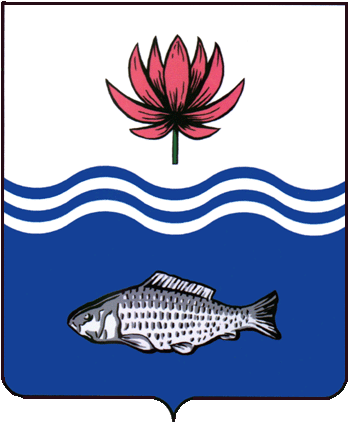 АДМИНИСТРАЦИЯ МО «ВОЛОДАРСКИЙ РАЙОН»АСТРАХАНСКОЙ ОБЛАСТИПОСТАНОВЛЕНИЕО внесении изменений в постановлениеадминистрации МО «Володарский район» № 52 от 21.01.2019 года «О системе оплаты труда работников муниципальных  учреждений культуры МО «Володарский район»В соответствии с Трудовым кодексом Российской Федерации и Законом Астраханской области от 09.12.2008 №75/2008-ОЗ «О системах оплаты труда работников государственных и муниципальных учреждений Астраханской области», в целях реализации Указа Президента Российской Федерации от 07.05.2012 №597 «О мероприятиях по реализации государственной социальной политики», распоряжения Правительства Астраханской области от 26.02.2013 №82 - Пр «О мерах по реализации Указа Президента Российской Федерации от 07.05.2012 № 597», постановления Правительства Астраханской области от 03.07.2017 №232-П «О системе оплаты труда работников государственных учреждений Астраханской области, подведомственных министерству культуры  и туризма Астраханской области», Единых рекомендаций по установлению на федеральном, региональном и местном уровнях систем оплаты труда работников государственных и муниципальных учреждений на 2021 год, утвержденные решением Российской трехсторонней комиссии по регулированию социально-трудовых отношений от 29 декабря 2020 года, протокол N 13, администрация МО «Володарский район» ПОСТАНОВЛЯЕТ: 1.Внести изменения в постановление администрации МО «Володарский район» № 52 от 21.01.2019 года «О системе оплаты труда работников муниципальных  учреждений культуры МО «Володарский район».2.Приложение 1 к положению изложить в новой редакции.3.Сектору информационных технологий организационного отдела администрации МО «Володарский район» (Поддубнов)  разместить  настоящее постановление на официальном сайте администрации МО «Володарский район».4.Настоящее постановление вступает в силу со дня его официального опубликования и распространяется на правоотношения, возникшие с 01.01.2021 года.5.Контроль за исполнением  настоящего постановления возложить на первого заместителя главы администрации МО «Володарский район» Курьянова Д.В.Глава администрации 						 Х.Г. Исмуханов Верно:от 13.01.2021 г.N 24Приложение № 1к ПоложениюРАЗМЕРЫ ОКЛАДОВ (ДОЛЖНОСТНЫХ ОКЛАДОВ),РАЗМЕРЫ ОКЛАДОВ (ДОЛЖНОСТНЫХ ОКЛАДОВ),РАЗМЕРЫ ОКЛАДОВ (ДОЛЖНОСТНЫХ ОКЛАДОВ),СТАВОК ЗАРАБОТНОЙ ПЛАТЫ ПО ПРОФЕССИОНАЛЬНЫМСТАВОК ЗАРАБОТНОЙ ПЛАТЫ ПО ПРОФЕССИОНАЛЬНЫМСТАВОК ЗАРАБОТНОЙ ПЛАТЫ ПО ПРОФЕССИОНАЛЬНЫМКВАЛИФИКАЦИОННЫМ ГРУППАМ, КВАЛИФИКАЦИОННЫМ УРОВНЯМКВАЛИФИКАЦИОННЫМ ГРУППАМ, КВАЛИФИКАЦИОННЫМ УРОВНЯМКВАЛИФИКАЦИОННЫМ ГРУППАМ, КВАЛИФИКАЦИОННЫМ УРОВНЯМПрофессиональные квалификационные группы должностей по уровнямПрофессиональные квалификационные группы должностей по уровнямПрофессиональные квалификационные группы должностей по уровнямКвалификационные уровниМинимальный размер оклада (должностного оклада) в рубляхПримечаниеПрофессиональные квалификационные группы должностей работников культуры, искусства и кинематографииПрофессиональные квалификационные группы должностей работников культуры, искусства и кинематографииПрофессиональные квалификационные группы должностей работников культуры, искусства и кинематографииДолжности технических исполнителей и артистов вспомогательного составаДолжности технических исполнителей и артистов вспомогательного составаДолжности технических исполнителей и артистов вспомогательного состава6210Должности работников культуры, искусства и кинематографии среднего звенаДолжности работников культуры, искусства и кинематографии среднего звенаДолжности работников культуры, искусства и кинематографии среднего звена11000Должности работников культуры, искусства и кинематографии ведущего звенаДолжности работников культуры, искусства и кинематографии ведущего звенаДолжности работников культуры, искусства и кинематографии ведущего звена13000Должности руководящего состава учреждений культуры, искусства и кинематографииДолжности руководящего состава учреждений культуры, искусства и кинематографииДолжности руководящего состава учреждений культуры, искусства и кинематографии15000Профессиональные квалификационные группы профессий рабочих культуры, искусства и кинематографииПрофессиональные квалификационные группы профессий рабочих культуры, искусства и кинематографииПрофессиональные квалификационные группы профессий рабочих культуры, искусства и кинематографииПрофессии рабочих культуры, искусства и кинематографии первого уровняПрофессии рабочих культуры, искусства и кинематографии первого уровняПрофессии рабочих культуры, искусства и кинематографии первого уровня5940Профессии рабочих культуры, искусства и кинематографии второго уровняПрофессии рабочих культуры, искусства и кинематографии второго уровняПрофессии рабочих культуры, искусства и кинематографии второго уровня1 квалификационный уровень62102 квалификационный уровень64803 квалификационный уровень70204 квалификационный уровень8775Профессиональная квалификационная группа должностей руководителей структурных подразделенийПрофессиональная квалификационная группа должностей руководителей структурных подразделенийПрофессиональная квалификационная группа должностей руководителей структурных подразделений1 квалификационный уровень114752 квалификационный уровень117453 квалификационный уровень13500Профессиональные квалификационные группы общеотраслевых должностей руководителей, специалистов и служащихПрофессиональные квалификационные группы общеотраслевых должностей руководителей, специалистов и служащихПрофессиональные квалификационные группы общеотраслевых должностей руководителей, специалистов и служащихОбщеотраслевые должности служащих первого уровняОбщеотраслевые должности служащих первого уровняОбщеотраслевые должности служащих первого уровня1 квалификационный уровень62102 квалификационный уровень6615Общеотраслевые должности служащих второго уровняОбщеотраслевые должности служащих второго уровняОбщеотраслевые должности служащих второго уровня1 квалификационный уровень85052 квалификационный уровень87753 квалификационный уровень94504 квалификационный уровень97205 квалификационный уровень10530Общеотраслевые должности служащих третьего уровняОбщеотраслевые должности служащих третьего уровняОбщеотраслевые должности служащих третьего уровня1 квалификационный уровень95852 квалификационный уровень99903 квалификационный уровень102604 квалификационный уровень105305 квалификационный уровень13905Общеотраслевые должности служащих четвертого уровняОбщеотраслевые должности служащих четвертого уровняОбщеотраслевые должности служащих четвертого уровня1 квалификационный уровень128252 квалификационный уровень135003 квалификационный уровень13770Профессиональные квалификационные группы общеотраслевых профессий рабочихПрофессиональные квалификационные группы общеотраслевых профессий рабочихПрофессиональные квалификационные группы общеотраслевых профессий рабочихОбщеотраслевые профессии рабочих первого уровняОбщеотраслевые профессии рабочих первого уровняОбщеотраслевые профессии рабочих первого уровня1 квалификационный уровень75002 квалификационный уровень6210Общеотраслевые профессии рабочих второго уровняОбщеотраслевые профессии рабочих второго уровняОбщеотраслевые профессии рабочих второго уровня1 квалификационный уровень75002 квалификационный уровень64803 квалификационный уровень70204 квалификационный уровень8775